INDICAÇÃO Nº 6925/2017Indica ao Poder Executivo Municipal a instalação de placas denominativas de rua, na Rua do Açúcar, próximo a Rua da Borracha e carvão, no Bairro Jardim Pérola.Excelentíssimo Senhor Prefeito Municipal, Nos termos do Art. 108 do Regimento Interno desta Casa de Leis, dirijo-me a Vossa Excelência para indicar que, por intermédio do Setor competente, promova a instalação de placas denominativas de rua, na Rua do Açúcar, próximo a Rua da Borracha e carvão, no Bairro Jardim Pérola.Justificativa:Este vereador foi procurado por munícipes, informando que esta rua está faltando placas denominativas, que uma delas está quebrada, e que este fato está atrapalhando as pessoas a encontrarem endereços. Plenário “Dr. Tancredo Neves”, em 28 de agosto de 2.017.Carlos Fontes-vereador-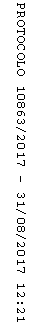 